SERVICE AGREEMENT NO. 2476 SERVICE AGREEMENT NO. 2476 AMENDED AND RESTATED ENGINEERING, PROCUREMENT, CONSTRUCTION, OPERATION, AND MAINTENANCE AGREEMENT AMONG THE NEW YORK INDEPENDENT SYSTEM OPERATOR, INC., 
	AND H.Q. ENERGY SERVICES (U.S.) INC. 
	AND ALCOA POWER GENERATING, INC. Dated as of February 11, 2021 SERVICE AGREEMENT NO. 2476 TABLE OF CONTENTS Page Number ARTICLE 1.	DEFINITIONS	2ARTICLE 2.	EFFECTIVE DATE, TERM AND TERMINATION	72.1	Effective Date		72.2	Term of Agreement		72.3	Termination		72.4	Termination Costs		82.5	Survival		9ARTICLE 3.	EPC SERVICES	93.1	Performance of EPC Services		93.2	Design and Engineering		93.3	Procurement and Construction Commencement		93.4	Work Progress	103.5	Information Exchange	103.6	Ownership of Affected System Upgrade Facilities	103.7	Access Rights	103.8	Lands of Other Property Owners	103.9	Permits	113.10	Suspension	113.11	Taxes	123.12	Tax Status	153.13	Modification	15ARTICLE 4.	TESTING AND INSPECTION	164.1	Pre-In-Service Date Testing and Modifications	164.2	Post-In-Service Date Testing and Modifications	164.3	Right to Observe Testing	164.4	Right to Inspect	16ARTICLE 5.	OPERATIONS AND MAINTENANCE	175.1	General	175.2	NYISO and Affected System Operator Obligations	175.3	Operating and Maintenance Expenses	17ARTICLE 6.	PERFORMANCE OBLIGATION	176.1	EPC Services	176.2	Provision and Application of Security	176.3	Forfeiture of Security	186.4	Capped Network Upgrade Costs	18ARTICLE 7.	INVOICE	187.1	General	187.2	Refund of Remaining Security	197.3	Payment	197.4	Disputes	19ARTICLE 8.	REGULATORY REQUIREMENTS AND GOVERNING LAW	198.1	Regulatory Requirements	198.2	Governing Law	20i SERVICE AGREEMENT NO. 2476 ARTICLE 9.   NOTICES	209.1	General	209.2	Billings and Payments	209.3	Alternative Forms of Notice	209.4	Operations and Maintenance Notice	20ARTICLE 10. FORCE MAJEURE	21ARTICLE 11. DEFAULT	2111.1	General	2111.2	Right to Terminate	21ARTICLE 12. INDEMNITY, CONSEQUENTIAL DAMAGES AND INSURANCE	2112.1	Indemnity	2112.2	No Consequential Damages	2312.3	Insurance	23ARTICLE 13. ASSIGNMENT	2513.1	Assignment	25ARTICLE 14. SEVERABILITY	2614.1	Severability	26ARTICLE 15. COMPARABILITY	26ARTICLE 16. CONFIDENTIALITY	2616.1	Confidentiality	2616.2	Term	2616.3	Confidential Information	2616.4	Scope	2616.5	Release of Confidential Information	2716.6	Rights	2716.7	No Warranties	2716.8	Standard of Care	2716.9	Order of Disclosure	2816.10	Termination of Agreement	2816.11	Remedies	2816.12	Disclosure to FERC, its Staff, or a State	2816.13	Required Notices Upon Requests or Demands for Confidential Information ..29ARTICLE 17. TRANSMISSION DEVELOPER AND AFFECTED SYSTEM OPERATORNOTICES OF ENVIRONMENTAL RELEASES	2917.1	Transmission Developer and Affected System Operator	29ARTICLE 18. INFORMATION ACCESS AND AUDIT RIGHTS	2918.1	Information Access	2918.2	Reporting of Non-Force Majeure Events	3018.3	Audit Rights	3018.4	Audit Rights Periods	3018.5	Audit Results	31ARTICLE 19. SUBCONTRACTORS	3119.1	General	3119.2	Responsibility of Principal	3119.3	No Limitation by Insurance	31ARTICLE 20. DISPUTES	31ii SERVICE AGREEMENT NO. 2476 20.1	Submission	3120.2	External Arbitration Procedures	3220.3	Arbitration Decisions	3220.4	Costs	3220.5	Termination	32ARTICLE 21. REPRESENTATIONS, WARRANTIES AND COVENANTS	3221.1	General	32ARTICLE 22. MISCELLANEOUS	3322.1	Binding Effect	3322.2	Conflicts	3322.3	Rules of Interpretation	3422.4	Compliance	3422.5	Joint and Several Obligations	3422.6	Entire Agreement	3422.7	No Third Party Beneficiaries	3522.8	Waiver	3522.9	Headings	3522.10	Multiple Counterparts	3522.11	Amendment	3522.12	Modification by the Parties	3522.13	Reservation of Rights	3522.14	No Partnership	3622.15	Other Transmission Rights	36Appendices Appendix A - EPC Services Appendix B - Addresses for Delivery of Notices and Billings Appendix C - In-Service Date iii SERVICE AGREEMENT NO. 2476 AMENDED AND RESTATED ENGINEERING, PROCUREMENT, CONSTRUCTION, 
	OPERATING, AND MAINTENANCE AGREEMENT THIS AMENDED AND RESTATED ENGINEERING, PROCUREMENT, CONSTRUCTION, OPERATING AND MAINTENANCE AGREEMENT (“Agreement”) is made and entered into this 11th day of February, 2021, by and among H.Q. Energy Services (U.S.) Inc., a corporation organized and existing under the laws of the State of Delaware 
(“Transmission Developer”), the New York Independent System Operator, Inc., a not-for-profit corporation organized and existing under the laws of the State of New York (“NYISO”), and 
Alcoa Power Generating, Inc., a corporation organized and existing under the laws of the State of Tennessee (“Affected System Operator”).  Transmission Developer, the NYISO, or Affected 
System Operator each may be referred to as a “Party” or collectively referred to as the “Parties.” The terms “Party” and “Parties” as used herein shall not include Niagara Mohawk Power 
Corporation d/b/a National Grid (“Connecting Transmission Owner”). RECITALS WHEREAS, Transmission Developer has developed a Transmission Project that will result in an 80 MW increase in transmission capacity on the Cedar Rapids Transmission Intertie (as identified in FERC Docket No. ER17-505-000) between the province of Québec and the 
NYISO’s Rest of State Capacity Region and maintained the Transmission Project in the 
NYISO’s Interconnection Queue as Queue Number 430; WHEREAS, Transmission Developer, Connecting Transmission Owner, and the NYISO have 
entered into an interconnection agreement to address the portions of the Transmission Project 
and the related Network Upgrade Facilities that impact the Connecting Transmission Owner’s 
facilities; WHEREAS, the NYISO’s Facilities Study identified certain portions of the Transmission 
Project - namely, the transmission facilities identified in Section 1.A of Appendix A to this 
Agreement (“Transmission Project 1.A”) - and certain portions of the Network Upgrade 
Facilities - namely, the transmission facilities identified in Section 1.B of Appendix A to this 
Agreement (“Network Upgrade Facilities 1.B”) - (collectively, the “Affected System Upgrade 
Facilities”) to be constructed on the Affected System and owned and operated by Affected 
System Operator; WHEREAS, Transmission Developer and Affected System Operator desire to have Affected 
System Operator perform, and Affected System Operator is willing to perform, in accordance 
with the terms of this Agreement: (i) the engineering, procurement, and construction services 
required to construct and place in service the Affected System Upgrade Facilities (“EPC 
Services”), and (ii) the operation and maintenance of the Affected System Upgrade Facilities; WHEREAS, Transmission Developer will be responsible for the costs of the EPC Services for the Affected System Upgrade Facilities as set forth herein; 1 SERVICE AGREEMENT NO. 2476 WHEREAS, NYISO, Transmission Developer, and Affected System Operator entered into an 
Engineering, Procurement, Construction, Operation and Maintenance Agreement dated as of 
October 4, 2019 (the “Initial Agreement”), which was accepted for filing by FERC on December 
13, 2019 in FERC Docket No. ER20-149-000, for the purpose of allocating the responsibilities 
for the performance and oversight of the EPC Services required to construct and place in service 
the Affected System Upgrade Facilities and for the operation and maintenance of these facilities; WHEREAS, Transmission Developer has proposed certain modifications to its Transmission Project, including an alternative path, which proposed modifications have been reviewed by NYISO and found to be non-material; WHEREAS, Transmission Developer, Affected System Operator, and NYISO have agreed to amend the Initial Agreement to reflect the modifications to the Transmission Project; WHEREAS, upon the effectiveness of this Agreement, the Initial Agreement shall be deemed superseded; and WHEREAS, Connecting Transmission Owner has agreed to sign this Agreement solely for the limited purpose of acknowledging that its representatives have read and are fully apprised of the terms of this Agreement. NOW, THEREFORE, in consideration of and subject to the mutual covenants contained herein, it is agreed: ARTICLE 1.   DEFINITIONS Whenever used in this Agreement with initial capitalization, the following terms shall have the meanings specified in this Article 1.  Terms used in this Agreement with initial capitalization that 
are not defined in this Article 1 shall have the meanings specified in Section 1 of the ISO OATT, 
Section 22.1 of Attachment P of the ISO OATT, Section 25.1.2 of Attachment S of the ISO 
OATT, the body of the Transmission Interconnection Procedures, or the body of this Agreement. Affected System shall mean the electric system owned and operated by the Affected System Operator that is affected by the Transmission Project and Network Upgrade Facilities. Affected System Operator shall have the meaning set forth in the introductory paragraph. Affected System Upgrade Facilities shall have the meaning set forth in the recitals and shall consist of the facilities described in Appendix A. Affiliate shall mean, with respect to a person or entity, any individual, corporation, partnership, firm, joint venture, association, joint-stock company, trust or unincorporated organization, 
directly or indirectly controlling, controlled by, or under common control with, such person or entity.  The term “control” shall mean the possession, directly or indirectly, of the power to direct the management or policies of a person or an entity.  A voting interest of ten percent or more shall create a rebuttable presumption of control. 2 SERVICE AGREEMENT NO. 2476 Applicable Laws and Regulations shall mean all duly promulgated applicable federal, state and local laws, regulations, rules, ordinances, codes, decrees, judgments, directives, or judicial or administrative orders, permits and other duly authorized actions of any Governmental Authority, including but not limited to Environmental Law. Applicable Reliability Councils shall mean the NERC, the NPCC and the NYSRC. Applicable Reliability Standards shall mean the requirements and guidelines of the Applicable 
Reliability Councils, and the Transmission District in which the Affected System Upgrade 
Facilities will be constructed, as those requirements and guidelines are amended and modified 
and in effect from time to time; provided that no Party shall waive its right to challenge the 
applicability or validity of any requirement or guideline as applied to it in the context of this 
Agreement. ASO Estimated Total Costs shall be the costs for the engineering, procurement, and construction of the Affected System Upgrade Facilities identified in the Facilities Study as described in Section 3 of Appendix A. Breach shall mean the failure of a Party to perform or observe any material term or condition of this Agreement. Breaching Party shall mean a Party that is in Breach of this Agreement. Business Day shall mean Monday through Friday, excluding federal holidays. Calendar Day shall mean any day including Saturday, Sunday or a federal holiday. Cedar Expansion Interconnection Agreement shall mean the Transmission Project Interconnection Agreement among the NYISO, Connecting Transmission Owner, and Transmission Developer, identified as NYISO Service Agreement No. 2472, as filed in FERC docket ER19-2645, as may be amended and/or restated from time to time. Confidential Information shall mean any information that is defined as confidential by Article 16 of this Agreement. Connecting Transmission Owner shall have the meaning set forth in the recitals. Default shall mean the failure of a Party in Breach of this Agreement to cure such Breach in accordance with Article 11 of this Agreement. Effective Date shall mean the date on which this Agreement becomes effective upon execution by the Parties, subject to acceptance by the Commission, or if filed unexecuted, upon the date specified by the Commission. Environmental Law shall mean Applicable Laws and Regulations relating to pollution or protection of the environment or natural resources. 3 SERVICE AGREEMENT NO. 2476 EPC Services shall have the meaning set forth in the recitals and shall consist of the services described in Section 2 of Appendix A. Facilities Study shall mean the study conducted pursuant to Section 22.9 of the Transmission Interconnection Procedures to determine a list of facilities required to reliably interconnect the Transmission Project (including the Network Upgrade Facilities) as identified in the System Impact Study, the cost of those facilities, and the time required to interconnect the Transmission Project with the New York State Transmission System. Federal Power Act shall mean the Federal Power Act, as amended, 16 U.S.C. §§ 791a et seq. (“FPA”). FERC shall mean the Federal Energy Regulatory Commission (“Commission”) or its successor. Force Majeure shall mean any act of God, labor disturbance, act of the public enemy, war, 
insurrection, riot, fire, storm or flood, explosion, breakage or accident to machinery or 
equipment, any order, regulation or restriction imposed by governmental, military or lawfully 
established civilian authorities, or any other cause beyond a Party’s control.  A Force Majeure 
event does not include acts of negligence or intentional wrongdoing by the Party claiming Force 
Majeure. Good Utility Practice shall mean any of the practices, methods and acts engaged in or approved 
by a significant portion of the electric industry during the relevant time period, or any of the 
practices, methods and acts which, in the exercise of reasonable judgment in light of the facts 
known at the time the decision was made, could have been expected to accomplish the desired 
result at a reasonable cost consistent with good business practices, reliability, safety and 
expedition.  Good Utility Practice is not intended to be limited to the optimum practice, method, 
or act to the exclusion of all others, but rather to delineate acceptable practices, methods, or acts 
generally accepted in the region. Governmental Authority shall mean any federal, state, local or other governmental regulatory 
or administrative agency, court, commission, department, board, or other governmental 
subdivision, legislature, rulemaking board, tribunal, or other governmental authority having 
jurisdiction over any of the Parties, their respective facilities, or the respective services they 
provide, and exercising or entitled to exercise any administrative, executive, police, or taxing 
authority or power; provided, however, that such term does not include Transmission Developer, 
NYISO, Affected System Operator, Connecting Transmission Owner, or any Affiliate thereof. Hazardous Substances shall mean any chemicals, materials or substances defined as or included in the definition of “hazardous substances,” “hazardous wastes,” “hazardous materials,” “hazardous constituents,” “restricted hazardous materials,” “extremely hazardous substances,” “toxic substances,” “radioactive substances,” “contaminants,” “pollutants,” “toxic pollutants” or words of similar meaning and regulatory effect under any applicable Environmental Law, or any other chemical, material or substance, exposure to which is prohibited, limited or regulated by any applicable Environmental Law. In-Service Date shall mean the date upon which the Affected System Upgrade Facilities are energized consistent with the provisions of this Agreement and available to provide 4 SERVICE AGREEMENT NO. 2476 Transmission Service under the NYISO’s Tariffs, notice of which must be provided by Affected System Operator in the form of Appendix C to this Agreement. IRS shall mean the Internal Revenue Service. Milestones shall mean the milestones for the performance of the EPC Services, as set forth in Appendix A. NERC shall mean the North American Electric Reliability Corporation or its successor organization. Network Upgrade Facilities shall mean the least costly configuration of commercially available 
components of electrical equipment that can be used, consistent with Good Utility Practice and 
Applicable Reliability Standards, to make the modifications or additions to the New York State 
Transmission System that are required for the proposed Transmission Project to connect reliably 
to the system in a manner that meets the NYISO Transmission Interconnection Standard. Network Upgrade Facilities 1.B shall mean the portions of the Network Upgrade Facilities associated with the Transmission Project that are addressed by this Agreement, which 
transmission facilities are described in Section 1.B of Appendix A. New York State Transmission System shall mean the entire New York State electric transmission system, which includes (i) the Transmission Facilities Under ISO Operational Control; (ii) the Transmission Facilities Requiring ISO Notification; and (iii) all remaining transmission facilities within the New York Control Area. Notice of Dispute shall mean a written notice of a dispute or claim that arises out of or in connection with this Agreement or its performance. NPCC shall mean the Northeast Power Coordinating Council or its successor organization. NYISO Transmission Interconnection Standard shall mean the reliability standard that must be met by any Transmission Project proposing to connect to the New York State Transmission System.  The standard is designed to ensure reliable access by the proposed project to the New York State Transmission System. NYSRC shall mean the New York State Reliability Council or its successor organization. Operating Agreement shall mean the Operating Agreement concerning the APGI-NMPC 115 kV Interconnection between the Connecting Transmission Owner and the Affected System Operator dated April 30, 2019. Party or Parties shall mean NYISO, Affected System Operator, or Transmission Developer or any combination of the above. Reasonable Efforts shall mean, with respect to an action required to be attempted or taken by a 
Party under this Agreement, efforts that are timely and consistent with Good Utility Practice and 
are otherwise substantially equivalent to those a Party would use to protect its own interests. 5 SERVICE AGREEMENT NO. 2476 Security shall mean a bond, irrevocable letter of credit, parent company guarantee or other form 
of security from an entity with an investment grade rating, executed for the benefit of the 
Affected System Operator, meeting the commercially reasonable requirements of the Affected 
System Operator with which it is required to be posted pursuant to Article 6.2, and consistent 
with the Uniform Commercial Code of the jurisdiction identified in Article 8.2.1 of this 
Agreement. Services Tariff shall mean the NYISO Market Administration and Control Area Tariff, as filed 
with the Commission, and as amended or supplemented from time to time, or any successor tariff 
thereto. System Impact Study shall mean the study conducted pursuant to Section 22.8 of the Transmission Interconnection Procedures that evaluates the impact of the proposed Transmission Project on the safety and reliability of the New York State Transmission System and, if 
applicable, Affected System, to determine what Network Upgrade Facilities are needed for the proposed Transmission Project to connect reliably to the New York State Transmission System in a manner that meets the NYISO Transmission Interconnection Standard. System Protection Facilities shall mean the equipment, including necessary protection signal communications equipment, required to (1) protect the New York State Transmission System from faults or other electrical disturbances occurring at the Transmission Project and (2) protect the Transmission Project from faults or other electrical system disturbances occurring on the New York State Transmission System or on other delivery systems or other generating systems to which the New York State Transmission System is directly connected. Tariff shall mean the NYISO Open Access Transmission Tariff (“OATT”), as filed with the 
Commission, and as amended or supplemented from time to time, or any successor tariff. Transmission Developer shall have the meaning set forth in the introductory paragraph. Transmission Interconnection Application shall mean Transmission Developer’s request, in the form of Appendix 1 to the TIP, to interconnect a Transmission Project to the New York State Transmission System. Transmission Interconnection Procedures (“TIP”) shall mean the interconnection procedures applicable to a Transmission Interconnection Application pertaining to a Transmission Project that are included in Attachment P of the NYISO OATT. Transmission Interconnection Study shall mean any of the following studies: the Optional Feasibility Study, the System Impact Study, and the Facilities Study described in the 
Transmission Interconnection Procedures. Transmission Project shall be a Transmission Developer’s proposed transmission facility or facilities that collectively satisfy the definition of Transmission Project in Section 22.3.1 of Attachment P of the NYISO OATT.  For purposes of this Agreement, the Transmission 
Developer’s Transmission Project shall be the Transmission Project described in Section 1 of Appendix A of the Cedar Expansion Interconnection Agreement. 6 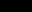 SERVICE AGREEMENT NO. 2476 Transmission Project 1.A shall mean the portions of the Transmission Project that are addressed by this Agreement, which transmission facilities are described in Section 1.A of Appendix A. ARTICLE 2.   EFFECTIVE DATE, TERM AND TERMINATION 2.1	Effective Date.This Agreement shall become effective upon execution by the Parties, subject to acceptance by FERC, or if filed unexecuted, upon the date specified by FERC.  The NYISO shall promptly file this Agreement with FERC upon its execution.   Affected System Operator and 
Transmission Developer shall reasonably cooperate with the NYISO with respect to such filing and provide any information reasonably requested by the NYISO needed to comply with 
Applicable Laws and Regulations. 2.2	Term of Agreement.Subject to the provisions of Article 2.3, this Agreement shall remain in effect until the 
later of: (i) the date on which all of the EPC Services have been completed, and (ii) the date on 
which the final payment of all invoices issued under this Agreement has been made pursuant to 
Sections 7.1 and 7.3 and any remaining Security has been released or refunded pursuant to 
Section 7.2. 2.3	Termination.Completion of Term of Agreement This Agreement shall terminate upon the completion of the term of this Agreement pursuant to Article 2.2. Written Notice. This Agreement may be terminated: (i) by the Transmission Developer after giving the NYISO and Affected System Operator ninety (90) Calendar Days advance written notice, or (ii) by the NYISO and the Affected System Operator after giving the Transmission Developer 
written notice within ten (10) Calendar Days after the Cedar Expansion Interconnection 
Agreement among the NYISO, Connecting Transmission Owner, and Transmission Developer has been terminated and such notice of termination has been accepted by FERC. Default. Any Party may terminate this Agreement as and to the extent permitted under Article 11 and Article 20. 7 SERVICE AGREEMENT NO. 2476 Compliance. Notwithstanding Articles 2.3.1, 2.3.2, 2.3.3, no termination of this Agreement shall become effective until the Parties have complied with all Applicable Laws and Regulations applicable to such termination, including the filing with FERC of a notice of termination of this Agreement, which notice has been accepted for filing by FERC. 2.4	Termination Costs.If a Party elects to terminate this Agreement prior to the In-Service Date pursuant to 
Article 2.3.2 above, the Transmission Developer shall be responsible for all costs that are the 
responsibility of the Transmission Developer under this Agreement that are incurred by the 
Transmission Developer or the other Parties through the date of the non-terminating Party’s or 
Parties’ receipt of notice of termination under Article 2.3.2.  Such costs include any cancellation 
costs relating to orders or contracts for the Affected System Upgrade Facilities, and other 
reasonable expenses related to this Agreement for which the Affected System Operator has 
incurred costs and has not been reimbursed by the Transmission Developer.  In the event of 
termination by the Transmission Developer, all Parties shall use commercially Reasonable 
Efforts to mitigate the costs, damages and charges arising as a consequence of termination. 
Upon termination of this Agreement, unless otherwise ordered or approved by FERC: With respect to any portion of the Network Upgrade Facilities 1.B that has not yet been constructed or installed, but that is being relied upon by other projects in the manner 
described in Article 6.3 of this Agreement, Transmission Developer shall forfeit any remaining Security in accordance with the requirements in Article 6.3. With respect to any portion of the Affected System Upgrade Facilities that has not 
yet been constructed or installed and is not being relied upon by other projects in the manner 
described in Article 6.3 of this Agreement, the Affected System Operator shall to the extent 
possible and with Transmission Developer’s authorization cancel any pending orders of, or 
return, any materials or equipment for, or contracts for construction of, such facilities; provided 
that in the event Transmission Developer elects not to authorize such cancellation, Transmission 
Developer shall assume all payment obligations with respect to such materials, equipment, and 
contracts, and the Affected System Operator shall deliver such material and equipment, and, if 
necessary, assign such contracts, to Transmission Developer as soon as practicable, at 
Transmission Developer’s expense.  To the extent that Transmission Developer has already paid 
Affected System Operator for any or all such costs of materials or equipment not taken by 
Transmission Developer, Affected System Operator shall promptly refund such amounts to 
Transmission Developer, less any costs, including penalties incurred by the Affected System 
Operator to cancel any pending orders of or return such materials, equipment, or contracts. Affected System Operator may, at its option, retain any portion of such materials or equipment that Transmission Developer chooses not to accept delivery of, in which case 
Affected System Operator shall be responsible for all costs associated with procuring such 
materials or equipment. 8 SERVICE AGREEMENT NO. 2476 With respect to any portion of the EPC Services already performed pursuant to the terms of this Agreement, Transmission Developer shall be responsible for all costs associated with the removal, relocation or other disposition or retirement of such related materials, 
equipment, or facilities. 2.5	Survival.This Agreement shall continue in effect after termination to the extent necessary to provide for final billings and payments and for costs incurred hereunder; including billings and payments pursuant to this Agreement; and to permit the determination and enforcement of 
liability and indemnification obligations arising from acts or events that occurred while this Agreement was in effect.  In addition, this Agreement shall continue in effect after termination with respect to each Party’s rights and obligations under Article 3.11 (Taxes), Article 4.4 (Right to Inspect), and Article 5 (Operations and Maintenance). ARTICLE 3.   EPC SERVICES 3.1	Performance of EPC Services.The Affected System Operator shall perform the EPC Services, as set forth in Appendix 
A hereto, using Reasonable Efforts to complete the EPC Services by the Milestone dates set forth 
in Section 4 of Appendix A hereto.  The Affected System Operator shall not be required to 
undertake any action which is inconsistent with its standard safety practices, its material and 
equipment specifications, its design criteria and construction procedures, its labor agreements, 
and Applicable Laws and Regulations.  In the event the Affected System Operator reasonably 
expects that it will not be able to complete the EPC Services by the specified dates, the Affected 
System Operator shall promptly provide written notice to the Transmission Developer and 
NYISO, and shall undertake Reasonable Efforts to meet the earliest dates thereafter.  The 
NYISO has no responsibility, and shall have no liability, for the performance of any of the EPC 
Services under this Agreement. 3.2	Design and EngineeringAffected System Operator shall commence design and engineering of the Affected System Upgrade Facilities as soon as practicable after it receives written authorization to proceed 
with design and engineering from the Transmission Developer by the date specified in Appendix 
A hereto, unless the Transmission Developer and Affected System Operator otherwise agree in 
writing. 3.3	Procurement and Construction CommencementThe Affected System Operator shall procure necessary equipment and commence construction of the Affected System Upgrade Facilities for which it is responsible as soon as practicable after the following additional conditions are satisfied: Approval of the appropriate Governmental Authority has been obtained, to the extent required, for the construction of the Affected System Upgrade Facilities; 9 SERVICE AGREEMENT NO. 2476 Necessary real property rights and rights-of-way have been obtained, to the extent required, for the construction of the Affected System Upgrade Facilities; and The Affected System Operator has received from the Transmission Developer written authorization to proceed with procurement and construction by the date specified in Appendix A hereto, as that date may be modified by mutual written agreement of the 
Transmission Developer and Affected System Operator. 3.4	Work Progress.The Affected System Operator will keep the Transmission Developer and NYISO advised periodically as to the progress of its design, procurement and construction efforts. Transmission Developer or NYISO may, at any time, request a progress report from the Affected System Operator. 3.5	Information Exchange.As soon as reasonably practicable after the Effective Date, the Transmission Developer and Affected System Operator shall exchange information, and provide NYISO the same 
information, regarding the design of the Affected System Upgrade Facilities and compatibility of the Affected System Upgrade Facilities with the New York State Transmission System, and shall work diligently and in good faith to make any necessary design changes. 3.6	Ownership of Affected System Upgrade Facilities.Affected System Operator shall own the Affected System Upgrade Facilities. 3.7	Access Rights.Upon reasonable notice and supervision by the Granting Party, and subject to any required or necessary regulatory approvals, either the Affected System Operator or Transmission 
Developer (“Granting Party”) shall furnish to the other of those two Parties (“Access Party”) at 
no cost any rights of use, licenses, rights of way and easements with respect to lands owned or 
controlled by the Granting Party, its agents (if allowed under the applicable agency agreement), 
or any Affiliate, that are necessary to enable the Access Party to obtain ingress and egress needed 
for the performance of the EPC Services, including ingress or egress to construct, repair, test (or 
witness testing), inspect, replace or remove the Affected System Upgrade Facilities.  In exercising such licenses, rights of way and easements, the Access Party shall not unreasonably disrupt or interfere with normal operation of the Granting Party’s business and shall adhere to the safety rules and procedures established in advance, as may be changed from time to time, by the Granting Party and provided to the Access Party.  The Access Party shall indemnify the Granting Party against all claims of injury or damage from third parties resulting from the exercise of the access rights provided for herein. 3.8	Lands of Other Property Owners.If any part of the Affected System Upgrade Facilities is to be installed on property owned by persons other than Transmission Developer or Affected System Operator, the Affected 10 SERVICE AGREEMENT NO. 2476 System Operator shall at Transmission Developer’s expense use efforts, similar in nature and extent to those that it typically undertakes for itself, including use of its eminent domain 
authority, and to the extent consistent with state law, to procure from such persons any rights of use, licenses, rights of way and easements that are necessary to perform the EPC Services upon such property, including to construct, repair, test (or witness testing), inspect, replace or remove the Affected System Upgrade Facilities. 3.9	Permits.NYISO, Affected System Operator and the Transmission Developer shall cooperate with 
each other in good faith in obtaining all permits, licenses and authorizations that are necessary to 
accomplish the EPC Services in compliance with Applicable Laws and Regulations.  With 
respect to this paragraph, Affected System Operator shall provide permitting assistance to the 
Transmission Developer comparable to that the Affected System Operator would provide to 
itself. 3.10	Suspension.Transmission Developer reserves the right, upon written notice to Affected System Operator and NYISO, to suspend at any time all work by Affected System Operator associated 
with the EPC Services under this Agreement that are required for only the Affected System 
Upgrade Facilities with the condition that the New York State Transmission System shall be left 
in a safe and reliable condition in accordance with Good Utility Practice and the safety and 
reliability criteria of Affected System Operator and NYISO.  In such event, Transmission 
Developer shall be responsible for all reasonable and necessary costs and/or obligations in 
accordance with the Facilities Study report including those which Affected System Operator (i) 
has incurred pursuant to this Agreement prior to the suspension and (ii) incurs in suspending 
such work, including any costs incurred to perform such work as may be necessary to ensure the 
safety of persons and property and the integrity of the New York State Transmission System 
during such suspension and, if applicable, any costs incurred in connection with the cancellation 
or suspension of material, equipment and labor contracts which Affected System Operator 
cannot reasonably avoid; provided, however, that prior to canceling or suspending any such 
material, equipment or labor contract, Affected System Operator shall obtain Transmission 
Developer’s authorization to do so. Affected System Operator shall invoice Transmission Developer for such costs pursuant to Article 7 and shall use due diligence to minimize its costs.  In the event Transmission 
Developer suspends work by Affected System Operator required under this Agreement pursuant to this Article 3.10, and has not requested Affected System Operator to recommence the work required under this Agreement on or before the expiration of three (3) years following 
commencement of such suspension, this Agreement shall be deemed terminated.  The three-year period shall begin on the date the suspension is requested, or the date of the written notice to Affected System Operator and NYISO, if no effective date is specified. 11 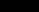 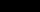 SERVICE AGREEMENT NO. 2476 3.11	Taxes.Reserved. 
Reserved. Indemnification for the Cost Consequences of Current Tax Liability Imposed Upon the Affected System Operator. Transmission Developer shall protect, indemnify and hold harmless Affected System Operator from the cost consequences of any current tax liability imposed against Affected 
System Operator as the result of payments or property transfers made by Transmission 
Developer to Affected System Operator with respect to the Affected System Upgrade Facilities under this Agreement, as well as any interest and penalties, other than interest and penalties attributable to any delay caused by Affected System Operator. Affected System Operator shall not include a gross-up for the cost consequences of any 
current tax liability in the amounts it charges Transmission Developer under this Agreement until 
and unless (i) Affected System Operator has determined, in good faith, that the payments or 
property transfers made by Transmission Developer to Affected System Operator should be 
reported as income subject to taxation or (ii) any Governmental Authority directs Affected 
System Operator to report payments or property as income subject to taxation; provided, 
however, that Affected System Operator may require Transmission Developer to provide 
security, in a form reasonably acceptable to Affected System Operator (such as a parental 
guarantee or a letter of credit), in an amount equal to the cost consequences of any current tax 
liability under this Article 3.11.  Transmission Developer shall reimburse Affected System 
Operator for such costs on a fully grossed-up basis, in accordance with Article 3.11.4, within 
thirty (30) Calendar Days of receiving written notification from Affected System Operator of the 
amount due, including detail about how the amount was calculated. This indemnification obligation shall terminate at the earlier of (1) the expiration of the ten-year testing period and the applicable statute of limitation, as it may be extended by the Affected System Operator upon request of the IRS, to keep these years open for audit or 
adjustment, or (2) the occurrence of a subsequent taxable event and the payment of any related indemnification obligations as contemplated by this Article 3.11. Tax Gross-Up Amount. Transmission Developer’s liability for the cost consequences of any current tax liability 
under this Article 3.11 shall be calculated on a fully grossed-up basis.  Except as may otherwise 
be agreed to by the parties, this means that Transmission Developer will pay Affected System 
Operator, in addition to the amount paid for the Affected System Upgrade Facilities, an amount 
equal to (1) the current taxes imposed on Affected System Operator (“Current Taxes”) on the 
excess of (a) the gross income realized by Affected System Operator as a result of payments or 
property transfers made by Transmission Developer to Affected System Operator under this Agreement (without regard to any payments under this Article 3.11) (the “Gross Income 
Amount”) over (b) the present value of future tax deductions for depreciation that will be 12 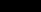 SERVICE AGREEMENT NO. 2476 available as a result of such payments or property transfers (the “Present Value Depreciation Amount”), plus (2) an additional amount sufficient to permit the Affected System Operator to receive and retain, after the payment of all Current Taxes, an amount equal to the net amount described in clause (1). For this purpose, (i) Current Taxes shall be computed based on Affected System Operator’s composite federal and state tax rates at the time the payments or property transfers are 
received and Affected System Operator will be treated as being subject to tax at the highest 
marginal rates in effect at that time (the “Current Tax Rate”), and (ii) the Present Value 
Depreciation Amount shall be computed by discounting Affected System Operator’s anticipated 
tax depreciation deductions as a result of such payments or property transfers by Affected 
System Operator’s current weighted average cost of capital.  Thus, the formula for calculating 
Transmission Developer’s liability to Affected System Operator pursuant to this Article 3.11.4 
can be expressed as follows: (Current Tax Rate x (Gross Income Amount - Present Value 
Depreciation Amount))/(1 - Current Tax Rate).  Transmission Developer’s estimated tax liability 
in the event taxes are imposed shall be stated in Section 5 of Appendix A. Private Letter Ruling or Change or Clarification of Law. At Transmission Developer’s request and expense, Affected System Operator shall file with the IRS a request for a private letter ruling as to whether any property transferred or sums paid, or to be paid, by Transmission Developer to Affected System Operator under this 
Agreement are subject to federal income taxation.  Transmission Developer will prepare the initial draft of the request for a private letter ruling, and will certify under penalties of perjury that all facts represented in such request are true and accurate to the best of Transmission 
Developer’s knowledge.  Affected System Operator shall cooperate with Transmission 
Developer in good faith with respect to the submission of such request. Affected System Operator shall keep Transmission Developer fully informed of the status of such request for a private letter ruling and shall execute either a privacy act waiver or a limited power of attorney, in a form acceptable to the IRS, that authorizes Transmission Developer to participate in all discussions with the IRS regarding such request for a private letter ruling. 
Affected System Operator shall allow Transmission Developer to attend all meetings with IRS officials about the request and shall permit Transmission Developer to prepare the initial drafts of any follow-up letters in connection with the request. Reserved. Reserved. 
Refund. In the event that (a) a private letter ruling is issued to Affected System Operator which 
holds that any amount paid or the value of any property transferred by Transmission Developer 
to Affected System Operator under the terms of this Agreement is not subject to federal income 
taxation, (b) any legislative change or administrative announcement, notice, ruling or other 13 SERVICE AGREEMENT NO. 2476 determination makes it reasonably clear to Affected System Operator in good faith that any 
amount paid or the value of any property transferred by Transmission Developer to Affected 
System Operator under the terms of this Agreement is not taxable to Affected System Operator, (c) any abatement, appeal, protest, or other contest results in a determination that any payments 
or transfers made by Transmission Developer to Affected System Operator are not subject to 
federal income tax, or (d) if Affected System Operator receives a refund from any taxing 
authority for any overpayment of tax attributable to any payment or property transfer made by 
Transmission Developer to Affected System Operator pursuant to this Agreement, Affected 
System Operator shall promptly refund to Transmission Developer the following: (i) 	Any payment made by Transmission Developer under this Article 3.11 for taxes 
that is attributable to the amount determined to be non-taxable, together with interest thereon, (ii) 	Interest on any amounts paid by Transmission Developer to Affected System Operator for such taxes which Affected System Operator did not submit to the taxing authority, calculated in accordance with the methodology set forth in FERC’s regulations at 18 C.F.R. §35.19a(a)(2)(iii) from the date payment was made by Transmission Developer to the date Affected System Operator refunds such payment to Transmission Developer, and (iii) 	With respect to any such taxes paid by Affected System Operator, any refund or credit Affected System Operator receives or to which it may be entitled from any Governmental Authority, interest (or that portion thereof attributable to the payment described in clause (i), 
above) owed to the Affected System Operator for such overpayment of taxes (including any 
reduction in interest otherwise payable by Affected System Operator to any Governmental 
Authority resulting from an offset or credit); provided, however, that Affected System Operator will remit such amount promptly to Transmission Developer only after and to the extent that 
Affected System Operator has received a tax refund, credit or offset from any Governmental 
Authority for any applicable overpayment of income tax related to the Affected System 
Operator’s Affected System Upgrade Facilities. The intent of this provision is to leave both the Transmission Developer and Affected System Operator, to the extent practicable, in the event that no taxes are due with respect to any payment for Affected System Upgrade Facilities hereunder, in the same position they would have been in had no such tax payments been made. Taxes Other Than Income Taxes. Upon the timely request by Transmission Developer, and at Transmission Developer’s 
sole expense, Affected System Operator shall appeal, protest, seek abatement of, or otherwise 
contest any tax (other than federal or state income tax) asserted or assessed against Affected 
System Operator for which Transmission Developer may be required to reimburse Affected 
System Operator under the terms of this Agreement.  Transmission Developer shall pay to 
Affected System Operator on a periodic basis, as invoiced by Affected System Operator, 
Affected System Operator’s documented reasonable costs of prosecuting such appeal, protest, 
abatement, or other contest.  Transmission Developer and Affected System Operator shall 
cooperate in good faith with respect to any such contest.  Unless the payment of such taxes is a 
prerequisite to an appeal or abatement or cannot be deferred, no amount shall be payable by 14 SERVICE AGREEMENT NO. 2476 Transmission Developer to Affected System Operator for such taxes until they are assessed by a final, non-appealable order by any court or agency of competent jurisdiction.  In the event that a tax payment is withheld and ultimately due and payable after appeal, Transmission Developer will be responsible for all taxes, interest and penalties, other than penalties attributable to any delay caused by Affected System Operator. 3.12	Tax StatusTax Status. Each Party shall cooperate with the other Parties to maintain the other Parties’ tax status. Nothing in this Agreement is intended to adversely affect the tax status of any Party including the status of NYISO, or the status of the Affected System Operator with respect to the issuance of bonds including, but not limited to, Local Furnishing Bonds. 3.13	Modification.General. If, prior to the In-Service Date, either the Transmission Developer or Affected System Operator proposes to modify the facilities covered by this Agreement, they must inform the other Parties of the proposed modification and must satisfy the requirements in Section 22.5.4 of 
Attachment P to the NYISO OATT that the modifications are not Material Modifications.  The Transmission Developer shall be responsible for the cost of any such additional modifications, 
including the cost of studying the materiality and impact of the modification.  Subject to Article 5, following the In-Service Date, the Affected System Operator may undertake modifications to its facilities covered by this Agreement. Standards. Any additions, modifications, or replacements made to a Party’s facilities shall be designed, constructed and operated in accordance with this Agreement, NYISO requirements and Good Utility Practice. Modification Costs. Transmission Developer shall not be assigned the costs of any additions, modifications, or replacements that Affected System Operator makes to the Affected System Upgrade Facilities or the New York State Transmission System to facilitate the interconnection of a third party to the Affected System Upgrade Facilities or the New York State Transmission System, or to 
provide Transmission Service to a third party under the ISO OATT, except in accordance with the cost allocation procedures in Attachment S of the ISO OATT. 15 SERVICE AGREEMENT NO. 2476 ARTICLE 4.   TESTING AND INSPECTION 4.1	Pre-In-Service Date Testing and Modifications.Prior to the In-Service Date, the Affected System Operator shall perform any required 
tests for the Affected System Upgrade Facilities and Affected System Operator shall coordinate 
with the Connecting Transmission Owner concerning any testing of the Transmission Project and 
the Network Upgrade Facilities under the Cedar Expansion Interconnection Agreement to ensure 
the safe and reliable operation of the Affected System Upgrade Facilities.  Affected System 
Operator shall make any modifications to its facilities that are found to be necessary as a result of 
any such testing.  Transmission Developer shall bear the cost of all such testing and 
modifications.  Affected System Operator shall transmit test energy over the Transmission 
Project only if it has arranged for the injection of such test energy in accordance with NYISO 
procedures. 4.2	Post-In-Service Date Testing and Modifications.Affected System Operator shall at its own expense perform routine inspection and testing 
of the Affected System Upgrade Facilities in accordance with Good Utility Practice and 
Applicable Reliability Standards as may be necessary to ensure their operation in a safe and 
reliable manner. 4.3	Right to Observe Testing.Prior to the In-Service Date, Affected System Operator shall notify Transmission Developer and the NYISO, in advance of its performance of any tests of the Affected System Upgrade Facilities.  Transmission Developer and the NYISO shall each have the right, at its own expense, to observe such testing should any such testing occur. 4.4	Right to Inspect.Transmission Developer and Affected System Operator shall each have the right, but shall have no obligation to: (i) observe the other Party’s tests and/or inspection of any of its System Protection Facilities and other protective equipment, including power system stabilizers; 
(ii) review the settings of the other Party’s System Protection Facilities and other protective 
equipment; and (iii) review the other Party’s maintenance records relative to the Affected System 
Upgrade Facilities, the System Protection Facilities and other protective equipment.  NYISO 
shall have these same rights of inspection as to the Affected System Upgrade Facilities, the 
System Protection Facilities, and other protective equipment of Transmission Developer and 
Affected System Operator.  A Party may exercise these rights from time to time as it deems 
necessary upon reasonable notice to the other Party.  The exercise or non-exercise by a Party of 
any such rights shall not be construed as an endorsement or confirmation of any element or 
condition of the Affected System Upgrade Facilities or the System Protection Facilities or other 
protective equipment or the operation thereof, or as a warranty as to the fitness, safety, 
desirability, or reliability of same.  Any information that a Party obtains through the exercise of 
any of its rights under this Article 4.4 shall be treated in accordance with Article 16 of this 
Agreement and Attachment F to the ISO OATT. 16 SERVICE AGREEMENT NO. 2476 ARTICLE 5.   OPERATIONS AND MAINTENANCE 5.1	General.Each Party shall comply with Applicable Laws and Regulations and Applicable Reliability Standards.  Each Party shall provide to the other Parties all information that may reasonably be required by the other Parties to comply with Applicable Laws and Regulations and Applicable Reliability Standards. 5.2 	NYISO and Affected System Operator Obligations. Affected System Operator and NYISO shall cause the New York State Transmission System, including the Affected System Upgrade Facilities, to be operated, maintained and 
controlled in a safe and reliable manner in accordance with this Agreement, the NYISO Tariffs, and the Operating Agreement; provided, however, that the NYISO is not a party to the Operating Agreement and shall have no responsibility for, and no liability associated with, the performance of obligations under the Operating Agreement. 5.3 	Operating and Maintenance Expenses. Affected System Operator shall be responsible for all reasonable expenses including overheads, associated with owning, operating, maintaining, repairing, and future replacement of the Affected System Upgrade Facilities. ARTICLE 6.   PERFORMANCE OBLIGATION 6.1	EPC Services.Affected System Operator shall perform the EPC Services described in Appendix A 
hereto and as otherwise set forth by the terms of this Agreement at Transmission Developer’s 
expense. 6.2	Provision and Application of Security.Within thirty (30) Calendar Days of the Effective Date of this Agreement, Transmission 
Developer shall provide Affected System Operator with Security in the amount of the cost 
estimate for the Network Upgrade Facilities 1.B, in accordance with Section 22.9.3 of 
Attachment P of the ISO OATT, and the Transmission Project 1.A, both documented in the 
Facilities Study report.  This amount is set forth in Appendix A of this Agreement.  If the 
Transmission Developer: (i) does not pay an invoice issued by the Affected System Operator 
pursuant to Article 7.1 within the timeframe set forth in Article 7.3 or (ii) does not pay any 
disputed amount into an independent escrow account pursuant to Article 7.4 the Affected System 
Operator may draw upon Transmission Developer’s Security to recover such payment.  The 
Security shall be reduced on a dollar-for-dollar basis for payments made to Affected System 
Operator for the purpose of constructing, procuring, and installing the Affected System Upgrade 
Facilities. 17 SERVICE AGREEMENT NO. 2476 6.3	Forfeiture of Security.The Security the Transmission Developer provides Affected System Operator in 
accordance with Article 6.2 of this Agreement shall be irrevocable and shall be subject to 
forfeiture in the event that the Transmission Developer subsequently terminates or abandons 
development of the Affected System Upgrade Facilities.  Any Security provided by the 
Transmission Developer shall be subject to forfeiture to the extent necessary to defray the cost 
of: (1) Network Upgrade Facilities required for other Transmission Developers whose 
Transmission Project interconnection studies included the Transmission Developer’s 
Transmission Project and Network Upgrade Facilities in their base cases; and (2) System 
Upgrade Facilities and System Deliverability Upgrade Facilities required for projects for which 
the Transmission Project and Network Upgrade Facilities were included in their Annual 
Transmission Reliability Assessment and/or Class Year Deliverability Study, as applicable. 6.4	Capped Network Upgrade CostsThe amount of Security that Transmission Developer provides Affected System Operator 
for the Network Upgrade Facilities 1.B in accordance with Article 6.2 of this Agreement, as set 
forth in Appendix A of this Agreement, caps the Transmission Developer’s maximum potential 
responsibility for the cost of Network Upgrade Facilities 1.B required for its project, except as 
discussed below. If the actual cost of the Network Upgrade Facilities 1.B is less than the agreed-to and secured amount, Transmission Developer is responsible only for the actual cost figure. If the actual cost of the Network Upgrade Facilities 1.B is greater than the agreed-
to and secured amount because other projects have been expanded, accelerated, otherwise 
modified or terminated, Transmission Developer is responsible only for the agreed-to and 
secured amount for the Network Upgrade Facilities 1.B.  The additional cost is covered by the 
developers of the modified projects, or by the drawing on the cash that has been paid and the 
Security that has been posted for terminated projects, depending on the factors that caused the 
additional cost.  Such forfeitable Security from other developers will be drawn on only as needed 
for this purpose, and only to the extent that the terminated project associated with that Security 
has caused additional cost. If the actual cost of the Network Upgrade Facilities 1.B is greater than the agreed-
to and secured amount, Transmission Developer will pay the additional costs to the Affected 
System Operator as such costs are incurred.  Disputes between Transmission Developer and 
Affected System Operator concerning costs in excess of the agreed-to and secured amount will 
be resolved by the parties in accordance with the terms and conditions of Article 20. ARTICLE 7.   INVOICE 7.1	General.To the extent that any amounts are due to the Transmission Developer or Affected 
System Operator under this Agreement, the Transmission Developer or Affected System 18 SERVICE AGREEMENT NO. 2476 Operator, as applicable, shall submit to the other Party, on a monthly basis, invoices of amounts 
due for the preceding month.  Each invoice shall state the month to which the invoice applies and 
fully describe the services and equipment provided.  The Transmission Developer and Affected 
System Operator may discharge mutual debts and payment obligations due and owing to each 
other on the same date through netting, in which case all amounts one Party owes to the other 
Party under this Agreement, including interest payments or credits, shall be netted so that only 
the net amount remaining due shall be paid by the owing Party.  Within six months after 
completion of the EPC Services, Transmission Developer or Affected System Operator, as 
applicable, shall provide a final invoice to the other Party of any remaining amounts due 
associated with the EPC Services. 7.2	Refund of Remaining SecurityFollowing the later of Affected System Operator’s completion of the EPC Services and Transmission Developer’s payment of any final invoice issued under Article 7.1, the Affected System Operator shall refund to the Transmission Developer any remaining portions of its 
security, except as set forth in Article 6.3.  Affected System Operator shall provide Transmission Developer with the refunded amount within thirty (30) Calendar Days of the Parties’ satisfaction of the requirements in this Article 7.2. 7.3	Payment.Invoices shall be rendered to the paying Party at the address specified in Appendix B hereto.  The Party receiving the invoice shall pay the invoice within thirty (30) Calendar Days of 
receipt.  All payments shall be made in immediately available funds payable to the other Party, 
or by wire transfer to a bank named and account designated by the invoicing Party.  Payment of 
invoices will not constitute a waiver of any rights or claims the paying Party may have under this 
Agreement. 7.4	Disputes.In the event of a billing dispute between Parties, the Party owed money shall continue to 
perform under this Agreement as long as the other Party: (i) continues to make all payments not 
in dispute; and (ii) pays to the Party owed money or into an independent escrow account the 
portion of the invoice in dispute, pending resolution of such dispute.  If the Party that owes 
money fails to meet these two requirements for continuation of service, then the Party owed 
money may provide notice to the other Party of a Default pursuant to Article 11.  Within thirty (30) Calendar Days after the resolution of the dispute, the Party that owes money to the other Party shall pay the amount due with interest calculated in accord with the methodology set forth in FERC’s Regulations at 18 C.F.R. § 35.19a(a)(2)(iii). ARTICLE 8.   REGULATORY REQUIREMENTS AND GOVERNING LAW 8.1	Regulatory Requirements.Each Party’s obligations under this Agreement shall be subject to its receipt of any 
required approval or certificate from one or more Governmental Authorities in the form and 
substance satisfactory to the applying Party, or the Party making any required filings with, or 19 SERVICE AGREEMENT NO. 2476 providing notice to, such Governmental Authorities, and the expiration of any time period associated therewith.  Each Party shall in good faith seek and use its Reasonable Efforts to obtain such other approvals.  Nothing in this Agreement shall require Transmission Developer to take any action that could result in its inability to obtain, or its loss of, status or exemption under the Federal Power Act or the Public Utility Holding Company Act of 2005 or the Public Utility 
Regulatory Policies Act of 1978, as amended. 8.2	Governing Law.The validity, interpretation and performance of this Agreement and each of its provisions shall be governed by the laws of the state of New York, without regard to its conflicts of law principles. This Agreement is subject to all Applicable Laws and Regulations. Each Party expressly reserves the right to seek changes in, appeal, or otherwise contest any laws, orders, rules, or regulations of a Governmental Authority. ARTICLE 9.   NOTICES 9.1	General.Unless otherwise provided in this Agreement, any notice, demand or request required or permitted to be given by a Party to the other Parties and any instrument required or permitted to be tendered or delivered by a Party in writing to the other Parties shall be effective when 
delivered and may be so given, tendered or delivered, by recognized national courier, or by 
depositing the same with the United States Postal Service with postage prepaid, for delivery by certified or registered mail, addressed to the Party, or personally delivered to the Party, at the 
address set out in Appendix B hereto. A Party may change the notice information in this Agreement by giving five (5) Business Days written notice prior to the effective date of the change. 9.2	Billings and Payments.Billings and payments shall be sent to the addresses set out in Appendix B hereto. 9.3	Alternative Forms of Notice.Any notice or request required or permitted to be given by a Party to the other Parties and not required by this Agreement to be given in writing may be so given by telephone, facsimile or email to the telephone numbers and email addresses set out in Appendix B hereto. 9.4	Operations and Maintenance Notice.Transmission Developer and Affected System Operator shall each notify the other Party, and NYISO, in writing of the identity of the person(s) that it designates as the point(s) of contact with respect to the implementation of Article 5 of this Agreement. 20 SERVICE AGREEMENT NO. 2476 ARTICLE 10.  FORCE MAJEURE 10.1	Economic hardship is not considered a Force Majeure event.10.2	A Party shall not be responsible or liable, or deemed, in Default with respect to anyobligation hereunder, other than the obligation to pay money when due, to the extent the Party is prevented from fulfilling such obligation by Force Majeure.  A Party unable to fulfill any 
obligation hereunder (other than an obligation to pay money when due) by reason of Force 
Majeure shall give notice and the full particulars of such Force Majeure to the other Parties in 
writing or by telephone as soon as reasonably possible after the occurrence of the cause relied 
upon.  Telephone notices given pursuant to this Article shall be confirmed in writing as soon as reasonably possible and shall specifically state full particulars of the Force Majeure, the time and date when the Force Majeure occurred and when the Force Majeure is reasonably expected to 
cease.  The Party affected shall exercise due diligence to remove such disability with reasonable dispatch, but shall not be required to accede or agree to any provision not satisfactory to it in 
order to settle and terminate a strike or other labor disturbance. ARTICLE 11.  DEFAULT 11.1	General.No Breach shall exist where such failure to discharge an obligation (other than the payment of money) is the result of Force Majeure as defined in this Agreement or the result of an 
act or omission of the other Parties.  Upon a Breach, the non-Breaching Parties shall give written 
notice of such to the Breaching Party.  The Breaching Party shall have thirty (30) Calendar Days 
from receipt of the Breach notice within which to cure such Breach; provided however, if such 
Breach is not capable of cure within thirty (30) Calendar Days, the Breaching Party shall 
commence such cure within thirty (30) Calendar Days after notice and continuously and 
diligently complete such cure within ninety (90) Calendar Days from receipt of the Breach 
notice; and, if cured within such time, the Breach specified in such notice shall cease to exist. 11.2	Right to Terminate.If a Breach is not cured as provided in this Article 11, or if a Breach is not capable of being cured within the period provided for herein, the non-Breaching Parties acting together shall thereafter have the right to declare a Default and terminate this Agreement by written notice at any time until cure occurs, and be relieved of any further obligation hereunder and, whether or not those Parties terminate this Agreement, to recover from the defaulting Party all amounts due hereunder, plus all other damages and remedies to which they are entitled at law or in equity. The provisions of this Article will survive termination of this Agreement. ARTICLE 12.  INDEMNITY, CONSEQUENTIAL DAMAGES AND INSURANCE 12.1	Indemnity.Each Party (the “Indemnifying Party”) shall at all times indemnify, defend, and save harmless, as applicable, the other Parties (each an “Indemnified Party”) from, any and all third 
party damages, losses, claims, including claims and actions relating to injury to or death of any 21 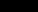 SERVICE AGREEMENT NO. 2476 person or damage to property, the alleged violation of any Environmental Law, or the release or threatened release of any Hazardous Substance, demand, suits, recoveries, costs and expenses, court costs, attorney fees, and all other obligations by or to third parties (collectively “Loss”), to the extent arising out of or resulting from (i) the Indemnified Party’s performance of its 
obligations under this Agreement on behalf of the Indemnifying Party, as applicable, except in cases where the Indemnifying Party can demonstrate that the Loss of the Indemnified Party was caused by the gross negligence or intentional wrongdoing of the Indemnified Party or (ii) the 
violation by the Indemnifying Party of any Environmental Law or the release by the 
Indemnifying Party of any Hazardous Substance. Indemnified Party. If a Party is entitled to indemnification under this Article 12 as a result of a claim by a third party, and the Indemnifying Party fails, after notice and reasonable opportunity to proceed under Article 12.1.3, to assume the defense of such claim, such Indemnified Party may at the expense of the Indemnifying Party contest, settle or consent to the entry of any judgment with respect to, or pay in full, such claim. Indemnifying Party. If an Indemnifying Party is obligated to indemnify and hold any Indemnified Party harmless under this Article 12, the amount owing to the Indemnified Party shall be the amount of such Indemnified Party’s actual Loss, net of any insurance or other recovery. Indemnity Procedures. Promptly after receipt by an Indemnified Party of any claim or notice of the commencement of any action or administrative or legal proceeding or investigation as to which 
the indemnity provided for in Article 12.1 may apply, the Indemnified Party shall notify the 
Indemnifying Party of such fact.  Any failure of or delay in such notification shall not affect a 
Party’s indemnification obligation unless such failure or delay is materially prejudicial to the 
Indemnifying Party. Except as stated below, the Indemnifying Party shall have the right to assume the defense 
thereof with counsel designated by such Indemnifying Party and reasonably satisfactory to the 
Indemnified Party.  If the defendants in any such action include one or more Indemnified Parties 
and the Indemnifying Party and if the Indemnified Party reasonably concludes that there may be 
legal defenses available to it and/or other Indemnified Parties which are different from or 
additional to those available to the Indemnifying Party, the Indemnified Party shall have the right 
to select separate counsel to assert such legal defenses and to otherwise participate in the defense 
of such action on its own behalf.  In such instances, the Indemnifying Party shall only be 
required to pay the fees and expenses of one additional attorney to represent an Indemnified 
Party or Indemnified Parties having such differing or additional legal defenses. The Indemnified Party shall be entitled, at its expense, to participate in any such action, suit or proceeding, the defense of which has been assumed by the Indemnifying Party. 22 SERVICE AGREEMENT NO. 2476 Notwithstanding the foregoing, the Indemnifying Party (i) shall not be entitled to assume and control the defense of any such action, suit or proceedings if and to the extent that, in the opinion 
of the Indemnified Party and its counsel, such action, suit or proceeding involves the potential 
imposition of criminal liability on the Indemnified Party, or there exists a conflict or adversity of 
interest between the Indemnified Party and the Indemnifying Party, in such event the 
Indemnifying Party shall pay the reasonable expenses of the Indemnified Party, and (ii) shall not 
settle or consent to the entry of any judgment in any action, suit or proceeding without the 
consent of the Indemnified Party, which shall not be unreasonably withheld, conditioned or 
delayed. 12.2	No Consequential Damages.Other than the indemnity obligations set forth in Article 12.1, in no event shall any Party be liable under any provision of this Agreement for any losses, damages, costs or expenses for any special, indirect, incidental, consequential, or punitive damages, including but not limited to loss of profit or revenue, loss of the use of equipment, cost of capital, cost of temporary 
equipment or services, whether based in whole or in part in contract, in tort, including 
negligence, strict liability, or any other theory of liability; provided, however, that damages for which a Party may be liable to another Party under separate agreement will not be considered to be special, indirect, incidental, or consequential damages hereunder. 12.2.1 	Nothing in this Agreement shall be construed to create or give rise to any liability on the part of Connecting Transmission Owner, and the Parties expressly waive any claims that may arise against Connecting Transmission Owner under this Agreement. 12.2.2	The Parties acknowledge and understand: (i) that the signature of theauthorized officer of Connecting Transmission Owner on this Agreement is for the limited purpose of acknowledging that representatives of Connecting Transmission Owner have read the 
terms of this Agreement, so that the Connecting Transmission Owner is fully apprised of the 
matters addressed herein as well as any reliability and planning issues that may arise under this 
Agreement, and (ii) that the signature of the Connecting Transmission Owner officer shall not in 
any way be deemed to imply that Connecting Transmission Owner is taking responsibility for the 
actions of any Party, that Connecting Transmission Owner has any affirmative duties under this 
Agreement, or that Connecting Transmission Owner is liable in any way under this Agreement. 12.3	Insurance.Affected System Operator shall, at its own expense, procure and maintain in force throughout the period of this Agreement the following minimum insurance coverages, with insurance companies licensed to write insurance or approved eligible surplus lines carriers in the state of New York with a minimum A. M. Best rating of A or better for financial strength, and an A.M. Best financial size category of VIII or better: Employers’ Liability and Workers’ Compensation Insurance providing statutory benefits in accordance with the laws and regulations of New York State. 23 SERVICE AGREEMENT NO. 2476 Commercial General Liability (“CGL”) Insurance including premises and operations, personal injury, broad form property damage, broad form blanket contractual liability 
coverage  products and completed operations coverage, coverage for explosion, collapse and 
underground hazards, independent contractors coverage, coverage for pollution to the extent 
normally available and punitive damages to the extent normally available using Insurance 
Services Office, Inc. Commercial General Liability Coverage (“ISO CG”) Form CG 00 01 04 13 
or a form equivalent to CG 00 01 04 13, with minimum limits of Two Million Dollars 
($2,000,000) per occurrence and Two Million Dollars ($2,000,000) aggregate combined single 
limit for personal injury, bodily injury, including death and property damage. Comprehensive Automobile Liability Insurance for coverage of owned and non-owned and hired vehicles, trailers or semi-trailers designed for travel on public roads, with a minimum, combined single limit of One Million Dollars ($1,000,000) per occurrence for bodily injury, including death, and property damage. If applicable, the Commercial General Liability and Comprehensive Automobile Liability Insurance policies should include contractual liability for work in connection with construction or demolition work on or within 50 feet of a railroad, or a separate Railroad Protective Liability Policy should be provided. Excess Liability Insurance over and above the Employers’ Liability Commercial General Liability and Comprehensive Automobile Liability Insurance coverages, with a minimum combined single limit of Twenty Million Dollars ($20,000,000) per occurrence and Twenty Million Dollars ($20,000,000) aggregate.  The Excess policies should contain the same extensions listed under the Primary policies. The Commercial General Liability Insurance, Comprehensive Automobile Liability Insurance and Excess Liability Insurance policies, if written on a Claims First Made Basis, shall be maintained in full force and effect for at least three (3) years after termination of this Agreement, which coverage may be in the form of tail coverage or extended reporting period coverage if agreed by the Transmission Developer and Affected System Operator. If applicable, Pollution Liability Insurance in an amount no less than $7,500,000 per occurrence and $7,500,000 in the aggregate.  The policy will provide coverage 
for claims resulting from pollution or other environmental impairment arising out of or in 
connection with work performed on the premises by the other party, its contractors and/or 
subcontractors.  Such insurance is to include coverage for, but not be limited to, cleanup, third 
party bodily injury and property damage and remediation and will be written on an occurrence 
basis. The requirements contained herein as to the types and limits of all insurance to be maintained by the Affected System Operator are not intended to and shall not in 
any manner, limit or qualify the liabilities and obligations assumed by those Parties under this 
Agreement. Within ten (10) days following Transmission Developer’s written request therefor, Affected System Operator shall provide certificate of insurance for all insurance 24 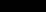 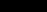 SERVICE AGREEMENT NO. 2476 required in this Agreement, executed by each insurer or by an authorized representative of each 
insurer. Notwithstanding the foregoing, Affected System Operator may self-insure to meet the minimum insurance requirements of Articles 12.3.2 through 12.3.7 to the extent it maintains a self-insurance program; provided that, such Party’s self-insurance program meets the 
minimum insurance requirements of Articles 12.3.1 through 12.3.7.  In the event that a Party is 
permitted to self-insure pursuant to this Article 12.3.10, it shall notify the other Parties that it 
meets the minimum insurance requirements in a manner consistent with that specified in Articles 12.3.1 through 12.3.7 and provide evidence of such coverages. Transmission Developer and Affected System Operator agree to report to each other in writing as soon as practical all accidents or occurrences resulting in injuries to any person, including death, and any property damage arising out of this Agreement. ARTICLE 13.  ASSIGNMENT 13.1	Assignment.This Agreement may be assigned by a Party only with the written consent of the other Parties; provided that a Party may assign this Agreement without the consent of the other Parties 
to any Affiliate of the assigning Party with an equal or greater credit rating and with the legal 
authority and operational ability to satisfy the obligations of the assigning Party under this 
Agreement; provided further that a Party may assign this Agreement without the consent of the 
other Parties in connection with the sale, merger, restructuring, or transfer of a substantial 
portion or all of its assets, so long as the assignee in such a transaction directly assumes in 
writing all rights, duties and obligations arising under this Agreement; and provided further that 
the Transmission Developer shall have the right to assign this Agreement, without the consent of 
the NYISO or Affected System Operator, for collateral security purposes to aid in providing 
financing for the Affected System Upgrade Facilities, provided that the Transmission Developer 
will promptly notify the NYISO and Affected System Operator of any such assignment.  Any 
financing arrangement entered into by the Transmission Developer pursuant to this Article will 
provide that prior to or upon the exercise of the secured party’s, trustee’s or mortgagee’s 
assignment rights pursuant to said arrangement, the secured creditor, the trustee or mortgagee 
will notify the NYISO and Affected System Operator of the date and particulars of any such 
exercise of assignment right(s) and will provide the NYISO and Affected System Operator with 
proof that it meets the requirements of Article 6.2.  Any attempted assignment that violates this 
Article is void and ineffective.  Any assignment under this Agreement shall not relieve a Party of 
its obligations, nor shall a Party’s obligations be enlarged, in whole or in part, by reason thereof. 
Where required, consent to assignment will not be unreasonably withheld, conditioned or 
delayed. 25 SERVICE AGREEMENT NO. 2476 ARTICLE 14.  SEVERABILITY 14.1	Severability.If any provision in this Agreement is finally determined to be invalid, void or unenforceable by any court or other Governmental Authority having jurisdiction, such determination shall not invalidate, void or make unenforceable any other provision, agreement or covenant of this Agreement. ARTICLE 15.  COMPARABILITY The Parties will comply with all applicable comparability and code of conduct laws, rules and regulations, as amended from time to time. ARTICLE 16.  CONFIDENTIALITY 16.1	Confidentiality.Certain information exchanged by the Parties during the term of this Agreement shall 
constitute confidential information (“Confidential Information”) and shall be subject to this 
Article 16. If requested by a Party receiving information, the Party supplying the information shall provide in writing, the basis for asserting that the information referred to in this Article warrants confidential treatment, and the requesting Party may disclose such writing to the appropriate Governmental Authority.  Each Party shall be responsible for the costs associated with affording confidential treatment to its information. 16.2	Term.During the term of this Agreement, and for a period of five (5) years after the expiration or termination of this Agreement, except as otherwise provided in this Article 16, each Party shall hold in confidence and shall not disclose to any person Confidential Information. 16.3	Confidential Information.The following shall constitute Confidential Information:  (1) any non-public information that is treated as confidential by the disclosing Party and which the disclosing Party identifies as Confidential Information in writing at the time, or promptly after the time, of disclosure; or (2) information designated as Confidential Information by the NYISO Code of Conduct contained in Attachment F to the ISO OATT. 16.4	Scope.Confidential Information shall not include information that the receiving Party can demonstrate: (1) is generally available to the public other than as a result of a disclosure by the 
receiving Party; (2) was in the lawful possession of the receiving Party on a non-confidential 
basis before receiving it from the disclosing Party; (3) was supplied to the receiving Party 26 SERVICE AGREEMENT NO. 2476 without restriction by a third party, who, to the knowledge of the receiving Party after due inquiry, was under no obligation to the disclosing Party to keep such information confidential; (4) was independently developed by the receiving Party without reference to Confidential Information of the disclosing Party; (5) is, or becomes, publicly known, through no wrongful act 
or omission of the receiving Party or Breach of this Agreement; or (6) is required, in accordance 
with Article 16.9 of this Agreement, Order of Disclosure, to be disclosed by any Governmental 
Authority or is otherwise required to be disclosed by law or subpoena, or is necessary in any 
legal proceeding establishing rights and obligations under this Agreement.  Information 
designated as Confidential Information will no longer be deemed confidential if the Party that 
designated the information as confidential notifies the other Party that it no longer is 
confidential. 16.5	Release of Confidential Information.No Party shall release or disclose Confidential Information to any other person, except to 
its Affiliates (limited by FERC Standards of Conduct requirements), subcontractors, employees, 
consultants, or to parties who may be considering providing financing to or equity participation 
with Transmission Developer, or to potential purchasers or assignees of a Party, on a need-to-
know basis in connection with this Agreement, unless such person has first been advised of the 
confidentiality provisions of this Article 16 and has agreed to comply with such provisions. Notwithstanding the foregoing, a Party providing Confidential Information to any person shall 
remain primarily responsible for any release of Confidential Information in contravention of this 
Article 16. 16.6	Rights.Each Party retains all rights, title, and interest in the Confidential Information that each Party discloses to the other Party.  The disclosure by each Party to the other Parties of 
Confidential Information shall not be deemed a waiver by any Party or any other person or entity of the right to protect the Confidential Information from public disclosure. 16.7	No Warranties.By providing Confidential Information, no Party makes any warranties or representations 
as to its accuracy or completeness.  In addition, by supplying Confidential Information, no Party 
obligates itself to provide any particular information or Confidential Information to the other 
Parties nor to enter into any further agreements or proceed with any other relationship or joint 
venture. 16.8	Standard of Care.Each Party shall use at least the same standard of care to protect Confidential Information it receives as it uses to protect its own Confidential Information from unauthorized disclosure, publication or dissemination.  Each Party may use Confidential Information solely to fulfill its obligations to the other Parties under this Agreement or its regulatory requirements, including the ISO OATT and NYISO Services Tariff.  The NYISO shall, in all cases, treat the information it receives in accordance with the requirements of Attachment F to the ISO OATT. 27 SERVICE AGREEMENT NO. 2476 16.9	Order of Disclosure.If a court or a Government Authority or entity with the right, power, and apparent authority to do so requests or requires any Party, by subpoena, oral deposition, interrogatories, requests for production of documents, administrative order, or otherwise, to disclose Confidential 
Information, that Party shall provide the other Parties with prompt notice of such request(s) or 
requirement(s) so that the other Parties may seek an appropriate protective order or waive 
compliance with the terms of this Agreement.  Notwithstanding the absence of a protective order 
or waiver, the Party may disclose such Confidential Information which, in the opinion of its 
counsel, the Party is legally compelled to disclose.  Each Party will use Reasonable Efforts to 
obtain reliable assurance that confidential treatment will be accorded any Confidential 
Information so furnished. 16.10	Termination of Agreement.Upon termination of this Agreement for any reason, each Party shall, within ten (10) 
Calendar Days of receipt of a written request from the other Parties, use Reasonable Efforts to 
destroy, erase, or delete (with such destruction, erasure, and deletion certified in writing to the 
other Parties) or return to the other Parties, without retaining copies thereof, any and all written 
or electronic Confidential Information received from the other Parties pursuant to this 
Agreement. 16.11	Remedies.The Parties agree that monetary damages would be inadequate to compensate a Party for 
another Party’s Breach of its obligations under this Article 16.  Each Party accordingly agrees 
that the other Parties shall be entitled to equitable relief, by way of injunction or otherwise, if the 
first Party Breaches or threatens to Breach its obligations under this Article 16, which equitable 
relief shall be granted without bond or proof of damages, and the receiving Party shall not plead 
in defense that there would be an adequate remedy at law.  Such remedy shall not be deemed an 
exclusive remedy for the Breach of this Article 16, but shall be in addition to all other remedies 
available at law or in equity.  The Parties further acknowledge and agree that the covenants contained herein are necessary for the protection of legitimate business interests and are reasonable in scope.  No Party, however, shall be liable for indirect, incidental, or consequential 
or punitive damages of any nature or kind resulting from or arising in connection with this 
Article 16. 16.12	Disclosure to FERC, its Staff, or a State.Notwithstanding anything in this Article 16 to the contrary, and pursuant to 18 C.F.R. 
section 1b.20, if FERC or its staff, during the course of an investigation or otherwise, requests 
information from one of the Parties that is otherwise required to be maintained in confidence 
pursuant to this Agreement or the ISO OATT, the Party shall provide the requested information 
to FERC or its staff, within the time provided for in the request for information.  In providing the 
information to FERC or its staff, the Party must, consistent with 18 C.F.R. section 388.112, 
request that the information be treated as confidential and non-public by FERC and its staff and 
that the information be withheld from public disclosure.  Parties are prohibited from notifying 28 SERVICE AGREEMENT NO. 2476 the other Parties to this Agreement prior to the release of the Confidential Information to the Commission or its staff.  The Party shall notify the other Parties to the Agreement when it is notified by FERC or its staff that a request to release Confidential Information has been received by FERC, at which time the Parties may respond before such information would be made public, pursuant to 18 C.F.R. section 388.112.  Requests from a state regulatory body conducting a 
confidential investigation shall be treated in a similar manner if consistent with the applicable state rules and regulations.  A Party shall not be liable for any losses, consequential or otherwise, resulting from that Party divulging Confidential Information pursuant to a FERC or state 
regulatory body request under this paragraph. 16.13 	Required Notices Upon Requests or Demands for Confidential Information Except as otherwise expressly provided herein, no Party shall disclose Confidential Information to any person not employed or retained by the Party possessing the Confidential Information, except to the extent disclosure is (i) required by law; (ii) reasonably deemed by the 
disclosing Party to be required to be disclosed in connection with a dispute between or among 
the Parties, or the defense of litigation or dispute; (iii) otherwise permitted by consent of the 
other Party, such consent not to be unreasonably withheld; or (iv) necessary to fulfill its 
obligations under this Agreement, the ISO OATT or the NYISO Services Tariff.  Prior to any 
disclosures of a Party’s Confidential Information under this subparagraph, or if any third party or 
Governmental Authority makes any request or demand for any of the information described in 
this subparagraph, the disclosing Party agrees to promptly notify the other Party in writing and 
agrees to assert confidentiality and cooperate with the other Party in seeking to protect the 
Confidential Information from public disclosure by confidentiality agreement, protective order or 
other reasonable measures. ARTICLE 17.  TRANSMISSION DEVELOPER AND AFFECTED SYSTEM OPERATOR 
	NOTICES OF ENVIRONMENTAL RELEASES 17.1 	Transmission Developer and Affected System Operator. Affected System Operator shall notify Transmission Developer, first orally and then in writing, of the release of any Hazardous Substances, any asbestos or lead abatement activities, or any type of remediation activities related to the Affected System Upgrade Facilities, each of which may reasonably be expected to affect the Transmission Developer.  The Affected System Operator shall: (i) provide the notice as soon as practicable, provided such Party makes a good faith effort to provide the notice no later than twenty-four hours after such Party becomes aware of the occurrence; and (ii) promptly furnish to the other Party copies of any publicly available reports filed with any Governmental Authorities addressing such events. ARTICLE 18.  INFORMATION ACCESS AND AUDIT RIGHTS 18.1	Information Access.Each Party (“Disclosing Party”) shall make available to another Party (“Requesting Party”) information that is in the possession of the Disclosing Party and is necessary in order for the Requesting Party to: (i) verify the costs incurred by the Disclosing Party for which the 29 SERVICE AGREEMENT NO. 2476 Requesting Party is responsible under this Agreement; and (ii) carry out its obligations and responsibilities under this Agreement.  The Parties shall not use such information for purposes other than those set forth in this Article 18.1 of this Agreement and to enforce their rights under this Agreement. 18.2	Reporting of Non-Force Majeure Events.Each Party (the “Notifying Party”) shall notify the other Parties when the Notifying Party becomes aware of its inability to comply with the provisions of this Agreement for a reason other than a Force Majeure event.  The Parties agree to cooperate with each other and provide 
necessary information regarding such inability to comply, including the date, duration, reason for the inability to comply, and corrective actions taken or planned to be taken with respect to such inability to comply.  Notwithstanding the foregoing, notification, cooperation or information 
provided under this Article shall not entitle the Party receiving such notification to allege a cause for anticipatory breach of this Agreement. 18.3	Audit Rights.Subject to the requirements of confidentiality under Article 16 of this Agreement, each 
Party shall have the right, during normal business hours, and upon prior reasonable notice to 
another Party, to audit at its own expense the other Party’s accounts and records pertaining to the other Party’s performance or satisfaction of its obligations under this Agreement.  Such audit 
rights shall include audits of the other Party’s costs and calculation of invoiced amounts.  Any 
audit authorized by this Article shall be performed at the offices where such accounts and 
records are maintained and shall be limited to those portions of such accounts and records that 
relate to the Party’s performance and satisfaction of obligations under this Agreement.  Each 
Party shall keep such accounts and records for a period equivalent to the audit rights periods 
described in Article 18.4 of this Agreement. 18.4	Audit Rights Periods.Audit Rights Period for Construction-Related Accounts and Records. Accounts and records related to the design, engineering, procurement, and construction of the Affected System Upgrade Facilities shall be subject to audit for a period of twenty-four 
months following the issuance by the Affected System Operator or Transmission Developer, as applicable, of a final invoice in accordance with Article 7.1 of this Agreement. Audit Rights Period for All Other Accounts and Records. Accounts and records related to a Party’s performance or satisfaction of its obligations 
under this Agreement other than those described in Article 18.4.1 of this Agreement shall be 
subject to audit as follows: (i) for an audit relating to cost obligations, the applicable audit rights 
period shall be twenty-four months after the auditing Party’s receipt of an invoice giving rise to 
such cost obligations; and (ii) for an audit relating to all other obligations, the applicable audit 
rights period shall be twenty-four months after the event for which the audit is sought. 30 SERVICE AGREEMENT NO. 2476 18.5	Audit Results.If an audit by a Party determines that an overpayment or an underpayment has occurred, a notice of such overpayment or underpayment shall be given to the other Party together with 
those records from the audit which support such determination. ARTICLE 19.  SUBCONTRACTORS 19.1	General.Nothing in this Agreement shall prevent a Party from utilizing the services of any subcontractor as it deems appropriate to perform its obligations under this Agreement; provided, however, that each Party shall require its subcontractors to comply with all applicable terms and conditions of this Agreement in providing such services and each Party shall remain primarily liable to the other Parties for the performance of such subcontractor. 19.2	Responsibility of Principal.The creation of any subcontract relationship shall not relieve the hiring Party of any of its 
obligations under this Agreement.  The hiring Party shall be fully responsible to the other Parties 
for the acts or omissions of any subcontractor the hiring Party hires as if no subcontract had been 
made; provided, however, that in no event shall the NYISO or Affected System Operator be 
liable for the actions or inactions of the Transmission Developer or its subcontractors with 
respect to obligations of the Transmission Developer under Article 3 of this Agreement.  Any 
applicable obligation imposed by this Agreement upon the hiring Party shall be equally binding 
upon, and shall be construed as having application to, any subcontractor of such Party. 19.3	No Limitation by Insurance.The obligations under this Article 19 will not be limited in any way by any limitation of subcontractor’s insurance. ARTICLE 20.  DISPUTES 20.1	Submission.In the event any Party has a dispute, or asserts a claim, that arises out of or in connection 
with this Agreement or its performance (a “Dispute”), such Party shall provide the other Parties 
with written notice of the Dispute (“Notice of Dispute”).  Such Dispute shall be referred to a 
designated senior representative of each Party for resolution on an informal basis as promptly as 
practicable after receipt of the Notice of Dispute by the other Parties.  In the event the designated 
representatives are unable to resolve the Dispute through unassisted or assisted negotiations 
within thirty (30) Calendar Days of the other Parties’ receipt of the Notice of Dispute, such 
Dispute may, upon mutual agreement of the Parties, be submitted to arbitration and resolved in 
accordance with the arbitration procedures set forth below.  In the event the Parties do not agree 
to submit such Dispute to arbitration, each Party may exercise whatever rights and remedies it 
may have in equity or at law consistent with the terms of this Agreement. 31 SERVICE AGREEMENT NO. 2476 20.2	External Arbitration Procedures.Any arbitration initiated under this Agreement shall be conducted before a single neutral 
arbitrator appointed by the Parties.  If the Parties fail to agree upon a single arbitrator within ten (10) Calendar Days of the submission of the Dispute to arbitration, each Party shall choose one 
arbitrator who shall sit on a three-member arbitration panel.  In each case, the arbitrator(s) shall 
be knowledgeable in electric utility matters, including electric transmission and bulk power 
issues, and shall not have any current or past substantial business or financial relationships with 
any party to the arbitration (except prior arbitration).  The arbitrator(s) shall provide each of the 
Parties an opportunity to be heard and, except as otherwise provided herein, shall conduct the 
arbitration in accordance with the Commercial Arbitration Rules of the American Arbitration 
Association (“Arbitration Rules”) and any applicable FERC regulations or RTO rules; provided, 
however, in the event of a conflict between the Arbitration Rules and the terms of this Article 20, 
the terms of this Article 20 shall prevail. 20.3	Arbitration Decisions.Unless otherwise agreed by the Parties, the arbitrator(s) shall render a decision within ninety (90) Calendar Days of appointment and shall notify the Parties in writing of such decision 
and the reasons therefor.  The arbitrator(s) shall be authorized only to interpret and apply the 
provisions of this Agreement and shall have no power to modify or change any provision of this 
Agreement in any manner.  The decision of the arbitrator(s) shall be final and binding upon the 
Parties, and judgment on the award may be entered in any court having jurisdiction.  The 
decision of the arbitrator(s) may be appealed solely on the grounds that the conduct of the 
arbitrator(s), or the decision itself, violated the standards set forth in the Federal Arbitration Act 
or the Administrative Dispute Resolution Act.  The final decision of the arbitrator must also be 
filed with FERC if it affects jurisdictional rates, terms and conditions of service or Affected 
System Upgrade Facilities. 20.4	Costs.Each Party shall be responsible for its own costs incurred during the arbitration process 
and for the following costs, if applicable: (1) the cost of the arbitrator chosen by the Party to sit 
on the three member panel; or (2) one-third the cost of the single arbitrator jointly chosen by the 
Parties. 20.5	Termination.Notwithstanding the provisions of this Article 20, any Party may terminate this Agreement in accordance with its provisions or pursuant to an action at law or equity.  The issue of whether such a termination is proper shall not be considered a Dispute hereunder. ARTICLE 21.  REPRESENTATIONS, WARRANTIES AND COVENANTS 21.1	General.Each Party makes the following representations, warranties and covenants: 32 SERVICE AGREEMENT NO. 2476 Good Standing. Such Party is duly organized, validly existing and in good standing under the laws of the state in which it is organized, formed, or incorporated, as applicable; that it is qualified to do business in the State of New York; and that it has the corporate power and authority to own its properties, to carry on its business as now being conducted and to enter into this Agreement and carry out the transactions contemplated hereby and perform and carry out all covenants and obligations on its part to be performed under and pursuant to this Agreement. Authority. Such Party has the right, power and authority to enter into this Agreement, to become a 
Party hereto and to perform its obligations hereunder.  This Agreement is a legal, valid and 
binding obligation of such Party, enforceable against such Party in accordance with its terms, 
except as the enforceability thereof may be limited by applicable bankruptcy, insolvency, 
reorganization or other similar laws affecting creditors’ rights generally and by general equitable 
principles (regardless of whether enforceability is sought in a proceeding in equity or at law). No Conflict. The execution, delivery and performance of this Agreement does not violate or conflict with the organizational or formation documents, or bylaws or operating agreement, of such 
Party, or any judgment, license, permit, order, material agreement or instrument applicable to or binding upon such Party or any of its assets. Consent and Approval. Such Party has sought or obtained, or, in accordance with this Agreement will seek or obtain, each consent, approval, authorization, order, or acceptance by any Governmental 
Authority in connection with the execution, delivery and performance of this Agreement, and it will provide to any Governmental Authority notice of any actions under this Agreement that are required by Applicable Laws and Regulations. ARTICLE 22.  MISCELLANEOUS 22.1	Binding Effect.This Agreement and the rights and obligations hereof, shall be binding upon and shall inure to the benefit of the successors and permitted assigns of the Parties hereto. 22.2	Conflicts.If there is a discrepancy or conflict between or among the terms and conditions of this cover agreement and the Appendices hereto, the terms and conditions of this cover agreement shall be given precedence over the Appendices, except as otherwise expressly agreed to in 
writing by the Parties. 33 SERVICE AGREEMENT NO. 2476 22.3	Rules of Interpretation.This Agreement, unless a clear contrary intention appears, shall be construed and interpreted as follows: (1) the singular number includes the plural number and vice versa; (2) reference to any person includes such person’s successors and assigns but, in the case of a Party, 
only if such successors and assigns are permitted by this Agreement, and reference to a person in 
a particular capacity excludes such person in any other capacity or individually; (3) reference to 
any agreement (including this Agreement), document, instrument or tariff means such 
agreement, document, instrument, or tariff as amended or modified and in effect from time to 
time in accordance with the terms thereof and, if applicable, the terms hereof; (4) reference to 
any Applicable Laws and Regulations means such Applicable Laws and Regulations as 
amended, modified, codified, or reenacted, in whole or in part, and in effect from time to time, 
including, if applicable, rules and regulations promulgated thereunder; (5) unless expressly stated 
otherwise, reference to any Article, Section or Appendix means such Article of this Agreement 
or such Appendix to this Agreement, or such Section to the Transmission Interconnection 
Procedures or such Appendix to the Transmission Interconnection Procedures, as the case may 
be; (6) “hereunder”, “hereof’, “herein”, “hereto” and words of similar import shall be deemed 
references to this Agreement as a whole and not to any particular Article or other provision 
hereof or thereof; (7) “including” (and with correlative meaning “include”) means including 
without limiting the generality of any description preceding such term; and (8) relative to the 
determination of any period of time, “from” means “from and including”, “to” means “to but 
excluding” and “through” means “through and including”. 22.4	Compliance.Each Party shall perform its obligations under this Agreement in accordance with Applicable Laws and Regulations, Applicable Reliability Standards, the ISO OATT and Good Utility Practice.  To the extent a Party is required or prevented or limited in taking any action by such regulations and standards, such Party shall not be deemed to be in Breach of this Agreement for its compliance therewith.  When any Party becomes aware of such a situation, it shall notify the other Parties promptly so that the Parties can discuss the amendment to this Agreement that is appropriate under the circumstances. 22.5	Joint and Several Obligations.Except as otherwise stated herein, the obligations of NYISO, Transmission Developer and Affected System Operator are several, and are neither joint nor joint and several. 22.6	Entire Agreement.This Agreement, including all Appendices and Schedules attached hereto, constitutes the 
entire agreement between the Parties with reference to the subject matter hereof, and supersedes 
all prior and contemporaneous understandings or agreements, oral or written, between the Parties 
with respect to the subject matter of this Agreement.  There are no other agreements, 
representations, warranties, or covenants which constitute any part of the consideration for, or 
any condition to, either Party’s compliance with its obligations under this Agreement. 34 SERVICE AGREEMENT NO. 2476 22.7	No Third Party Beneficiaries.This Agreement is not intended to and does not create rights, remedies, or benefits of any character whatsoever in favor of any persons, corporations, associations, or entities other than the Parties, and the obligations herein assumed are solely for the use and benefit of the Parties, their successors in interest and permitted their assigns. 22.8	Waiver.The failure of a Party to this Agreement to insist, on any occasion, upon strict performance of any provision of this Agreement will not be considered a waiver of any obligation, right, or duty of, or imposed upon, such Party.  Any waiver at any time by either 
Party of its rights with respect to this Agreement shall not be deemed a continuing waiver or a 
waiver with respect to any other failure to comply with any other obligation, right, duty of this 
Agreement.  Any waiver of this Agreement shall, if requested, be provided in writing. 22.9	Headings.The descriptive headings of the various Articles of this Agreement have been inserted for convenience of reference only and are of no significance in the interpretation or construction of this Agreement. 22.10	Multiple Counterparts.This Agreement may be executed in two or more counterparts, each of which is deemed an original but all constitute one and the same instrument. 22.11	Amendment.The Parties may by mutual agreement amend this Agreement, by a written instrument duly executed by all three of the Parties. 22.12	Modification by the Parties.The Parties may by mutual agreement amend the Appendices to this Agreement, by a 
written instrument duly executed by all three of the Parties.  Such an amendment shall become 
effective and a part of this Agreement upon satisfaction of all Applicable Laws and Regulations. 22.13	Reservation of Rights.NYISO and Affected System Operator shall have the right to make unilateral filings with 
FERC to modify this Agreement with respect to any rates, terms and conditions, charges, 
classifications of service, rule or regulation under section 205 or any other applicable provision 
of the Federal Power Act and FERC’s rules and regulations thereunder, and Transmission 
Developer shall have the right to make a unilateral filing with FERC to modify this Agreement 
pursuant to section 206 or any other applicable provision of the Federal Power Act and FERC’s 
rules and regulations thereunder; provided that each Party shall have the right to protest any such 
filing by another Party and to participate fully in any proceeding before FERC in which such 35 SERVICE AGREEMENT NO. 2476 modifications may be considered.  Nothing in this Agreement shall limit the rights of the Parties 
or of FERC under sections 205 or 206 of the Federal Power Act and FERC’s rules and 
regulations thereunder, except to the extent that the Parties otherwise mutually agree as provided 
herein. 22.14	No Partnership.This Agreement shall not be interpreted or construed to create an association, joint venture, agency relationship, or partnership among the Parties or to impose any partnership obligation or partnership liability upon any Party.  No Party shall have any right, power or authority to enter into any agreement or undertaking for, or act on behalf of, or to act as or be an agent or representative of, or to otherwise bind, any other Party. 22.15	Other Transmission Rights.Notwithstanding any other provision of this Agreement, nothing herein shall be construed 
as relinquishing or foreclosing any rights, including but not limited to firm transmission rights, 
capacity rights, or transmission congestion rights that the Transmission Developer shall be 
entitled to, now or in the future under any other agreement or tariff as a result of, or otherwise 
associated with, the transmission capacity, if any, created by the Affected System Upgrade 
Facilities. 36 SERVICE AGREEMENT NO. 2476 IN WITNESS WHEREOF, the Parties have executed this Agreement in duplicate originals, 
each of which shall constitute and be an original effective Agreement between the Parties. New York Independent System	H.Q. Energy Services (U.S.) Inc.Operator, Inc.By:	By:Name: ______________________________	Name: ______________________________Title:	Title:Date:	Date:Alcoa Power Generating, Inc. By: Name: ______________________________ 
Title: Date: The signature below of the authorized officer of Niagara Mohawk Power Corporation d/b/a 
National Grid is for the limited purpose of acknowledging that a representative officer of 
Connecting Transmission Owner has read this Agreement as of the ____ day of ______, 2021. Niagara Mohawk Power Corporation d/b/a National Grid By: Name: ______________________________ 
Title: Date: 37 SERVICE AGREEMENT NO. 2476APPENDICESAppendix A EPC Services Appendix B Addresses for Delivery of Notices and Billings Appendix C In-Service Date SERVICE AGREEMENT NO. 2476APPENDIX AEPC SERVICES Transmission Developer has developed a Transmission Project to increase transfer capability over the Cedar Rapids Transmission Intertie, located in St. Lawrence County, New 
York.  The Transmission Project includes a reconductoring of the Alcoa-Dennison Line 12 
(“Line 12”) and the installation of a capacitor bank at the Connecting Transmission Owner’s 
Dennison Substation.  The Connecting Transmission Owner’s Line 12 must be reconductored to 
accommodate the expansion of the Cedar Rapids Transmission Intertie.  Line 12 is 
approximately 3.1 miles long, originating at the Connecting Transmission Owner’s Alcoa-NM 
Substation and terminating at the Connecting Transmission Owner’s Dennison Substation.  The 
line is supported by a combination of square base steel towers, steel flex towers and wood pole 
structures, with a portion of the structures (7 towers) owned by Affected System Operator. The Transmission Project also requires certain Network Upgrade Facilities at the Connecting Transmission Owner’s Dennison Substation and its Alcoa Substation and Affected 
System Operator’s Alcoa Substation.  The Transmission Project and the Network Upgrade 
Facilities are described in further detail in the Cedar Expansion Interconnection Agreement. 1.	Affected System Upgrade FacilitiesFor purposes of this Agreement, the Affected System Upgrade Facilities are those elements of the Transmission Project and the related Network Upgrade Facilities that impact the 
Affected System Operator’s facilities.  Specifically, the Affected System Upgrade Facilities 
consist of the Transmission Project 1.A and the Network Upgrade Facilities 1.B identified below. A.	Transmission Project 1.AThe Affected System Upgrade Facilities include the following elements of the Transmission Project: •   Removal of the existing latticed towers 132 and 133; •   Removal of the existing wire and hardware on towers 132 and 133; •   Removal of all-dielectric self-supporting (“ADSS”) conductors on all Affected System 
	Operator’s structures; and •   Modifications to towers 134 and 138 to support the Line 12 relocation. The section of the line from Alcoa-NM Substation to structure 24 (twenty-five (25) structures numbered 1 to 24, including 4.5) is a single circuit (Line 12 only) and is owned by the 
Connecting Transmission Owner.  After structure 24, the structure numbering changes and 
counts down from structure 138 to structure 132.  Structures 138 to 132 are double circuit 
structures owned by Affected System Operator along with Affected System Operator’s Line #10 
Tie Line, which is also located on these structures.  The last structure before the Connecting 
Transmission Owner’s Dennison Substation is structure 131, and it is owned by the Connecting 
Transmission Owner. A-1 SERVICE AGREEMENT NO. 2476 For the Transmission Project, a portion of the current alignment will move to a shorter 
more efficient route.  Structures 132 and 133 owned by the Affected System Operator will be 
removed by the Affected System Operator and replaced by the Connecting Transmission Owner 
with two (2) single steel poles (owned by the Connecting Transmission Owner, numbered 19 and 
20).  The Connecting Transmission Owner’s structures 1 through 24 will be removed and 
replaced by the Connecting Transmission Owner with twelve (12) new light duty steel H- Frame 
structures, five (5) new H-Frame structures on concrete foundations, and one (1) new 3-Pole 
Steel Structure on concrete caisson foundations (new structures 1 to 18).  Structure 131 will also 
be removed and replaced by the Connecting Transmission Owner with one (1) single steel pole 
(numbered 21). All of Line 12 will be reconductored with 1192.5 kcmil ACSR 45/7 “Bunting” conductor. The Line 12 relocation involves terminating the existing conductors at each end of structures 134 and 138 owned by the Affected System Operator, leaving the existing interspan conductors on structures 134, 135, 136, 137 and 138. This requires analysis and modifications to support the terminating structures 134 and 138. B.	Network Upgrade Facilities 1.BThe Affected System Upgrade Facilities include the following elements of the Network Upgrade Facilities: •   Replacement of 1033.5 MCM ACSR strain bus rated 208 MVA within the east yard 
	of Affected System Operator’s Alcoa Substation with either 1590 MCM AAC 
	conductor rated 267 MVA or a 1510.5 MCM AAC rated 259 MVA which will be 
	marginally sufficient or an electrically equivalent conductor, subject to a NYISO 
	determination that an alternative conductor does not constitute a material 
	modification; •   Replacement of 1192.5 MCM ACSR tie rated 227 MVA between the west yard of 
	Connecting Transmission Owner’s Alcoa Substation and the east yard of Affected 
	System Operator’s Alcoa Substation with either 1590 MCM AAC conductor rated 
	267 MVA or a 1510.5 MCM AAC rated 259 MVA which will be marginally 
	sufficient or an electrically equivalent conductor, subject to a NYISO determination 
	that an alternative conductor does not constitute a material modification; and •   Depending on the conductor type, structural modifications may be required. In such a 
	case, these will consist of new structural frames to be detached from the existing 
	substation structure which will support the new electrical equipment and conductors. 
	The new frames will be constructed beside each of the existing substation bays and 
	will be built from steel HSS members to minimize the surface area from wind action 
	and ice accumulation. A-2 SERVICE AGREEMENT NO. 2476 2.	EPC ServicesAffected System Operator shall engineer, procure, and construct the Affected System 
Upgrade Facilities (by utilizing the services of a subcontractor pursuant to Article 19) in 
accordance with Affected System Operator’s approved standards and/or Connecting 
Transmission Owner’s standards and specifications in effect at the time of construction, to the 
extent not inconsistent with the terms of this Agreement or the OATT.  The Affected System 
Operator shall use commercially reasonable efforts to subcontract any required Line #12 work 
utilizing the same contractor that the Connecting Transmission Owner has selected. In performing the EPC Services, Affected System Operator shall coordinate with Connecting Transmission Owner, including receiving from Connecting Transmission Owner information regarding the subcontractor elected by the Connecting Transmission Owner so that 
Affected System Operator may make commercially reasonable efforts to engage the same 
subcontractor and may coordinate outage requirements with Connecting Transmission Owner. 3.	ASO Estimated Total CostsDescription	Costs1) Affected System Upgrade Facilities (APGI - Substation)	$1.2M2) Affected System Upgrade Facilities (APGI - Line 12)	$0.7MTotal	$1.9MPursuant to Article 6.2 of this Agreement, Transmission Developer shall provide Security in the 
form of a parent guaranty reasonably acceptable to Affected System Operator with an aggregate 
limit of $2,000,000 within thirty (30) Calendar Days of the Effective Date of this Agreement.  Of 
this amount, $700,000 is associated with the Transmission Project 1.A, and $1,200,000 is 
associated with the Network Upgrade Facilities 1.B for the purposes of Articles 6.3 and 6.4 of 
this Agreement.  The remainder is for contingency applicable to the Transmission Project 1.A 
and/or Network Upgrade Facilities 1.B, as mutually agreed by Transmission Developer and 
Affected System Operator. 4.	MilestonesMilestone	Date	Responsible Party1.	Execute EPC Agreement	Completed	Affected SystemOperator/TransmissionDeveloper/ NYISO2.	Provide Security pursuant to EPC	Completed	TransmissionDeveloper3.	Issue written authorization to	Completed	Transmissionproceed with engineering	Developer4.	Start engineering	Completed	Affected SystemOperator A-3 SERVICE AGREEMENT NO. 2476 Milestone	Date	Responsible Party5.	Issue written authorization to	Completed	Transmissionproceed with procurement and	Developerconstruction 6.	Start procurement	Completed	Affected SystemOperator 7.	Complete engineering	Completed	Affected SystemOperator 8.	Complete procurement	February 2021	Affected SystemOperator 9.	Start construction	April 2021	Affected SystemOperator10.	Complete construction	October 2021	Affected SystemOperator11.	Complete testing and	October 2021	Affected Systemcommissioning	Operator12.	In-Service Date	October 2021	Affected SystemOperator13.	Complete As Builts	January 2022	Affected SystemOperator14.	Complete closeout and final	March 2022	Affected Systeminvoicing	Operator5.	Income Tax Gross-UpPursuant to Article 3.11.4 of this Agreement, Transmission Developer shall provide Affected System Operator with an income tax gross-up for contribution in aid of construction in 
the estimated amount of $0 within thirty (30) days of acceptance of this Agreement by FERC. A-4 SERVICE AGREEMENT NO. 2476APPENDIX BADDRESSES FOR DELIVERY OF NOTICES AND BILLINGSNotices:NYISO: New York Independent System Operator, Inc. Attn:  Vice President, System and Resource Planning 10 Krey Boulevard Rensselaer, NY 12144 
Phone:  (518) 356-6000 
Fax:  (518) 356-6118 Affected System Operator: APGI - Long Sault Division Attn:  VP Long Sault Division and Power Systems Manager c/o - Alcoa USA Corp 1814 State Highway 131 
Massena, NY 13662 Phone:  (315)705-2716; (315) 705-2566 Fax:  (315) 705-2708 Transmission Developer: H.Q. Energy Services (U.S.) Inc. Attn:  General Manager 75, René-Lévesque Boulevard West, 18th Floor Montréal (Québec) Canada H2Z 1A4 
Phone: (514) 289-6978 Fax: (514) 289- 6756 Email: bergevin.simon@hydro.qc.ca Billings and Payments: Affected System Operator: APGI - Long Sault Division Attn:  Power Systems Manager - Matthew J. Fullerton c/o - Alcoa USA Corp 1814 State Highway 131 
Massena, NY 13662 Phone:  (315)705-2716; (315) 705-2566 Fax:  (315) 705-2708 Email: Matthew.Fullerton@alcoa.com B-1 SERVICE AGREEMENT NO. 2476 Transmission Developer: H.Q. Energy Services (U.S.) Inc. Attn:  General Manager 75, René-Lévesque Boulevard West, 18th Floor Montréal (Québec) Canada H2Z 1A4 
Phone: (514) 289-6978 Fax: (514) 289- 6756 Email: bergevin.simon@hydro.qc.ca Alternative Forms of Delivery of Notices (telephone, facsimile or email): NYISO: New York Independent System Operator, Inc. Attn:  Vice President, System and Resource Planning 10 Krey Boulevard Rensselaer, NY 12144 
Phone:  (518) 356-6000 
Fax:  (518) 356-6118 Email: InterconnectionSupport@nyiso.com Affected System Operator: APGI - Long Sault Division Attn:  VP Long Sault Division - Mitch A. Nemier -
and Power Systems Manager - Matthew J. Fullerton c/o - Alcoa USA Corp 1814 State Highway 131 
Massena, NY 13662 Phone:  (315)705-2716; (315) 705-2566 Fax:  (315) 705-2708 Email: Mitch.Nemier@alcoa.com Matthew.Fullerton@alcoa.com Transmission Developer: H.Q. Energy Services (U.S.) Inc. Attn:  General Manager 75, René-Lévesque Boulevard West, 18th Floor Montréal (Québec) Canada H2Z 1A4 
Phone: (514) 289-6978 Fax: (514) 289- 6756 Email: bergevin.simon@hydro.qc.ca B-2 SERVICE AGREEMENT NO. 2476APPENDIX CIN-SERVICE DATE[Date]New York Independent System Operator, Inc. Attn: Vice President, Operations 10 Krey Boulevard Rensselaer, NY 12144 Re:  Cedar Expansion Affected System Upgrade Facilities Dear	:On [Date] [the Affected System Operator] has completed the Affected System Upgrade Facilities.  This letter confirms that [describe Affected System Upgrade Facilities] have commenced service, effective as of [Date plus one day]. Thank you. [Signature] [Affected Sysem Operator’s Representative] [Copy Transmisison Developer and Connecting Transmission Owner] C-1 